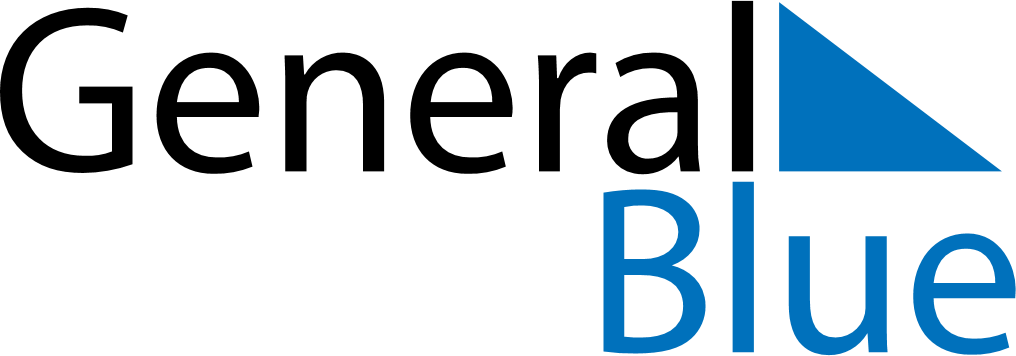 November 2022November 2022November 2022November 2022FinlandFinlandFinlandSundayMondayTuesdayWednesdayThursdayFridayFridaySaturday123445All Saints’ Day6789101111121314151617181819Father’s Day202122232425252627282930